基本信息基本信息 更新时间：2024-04-22 00:07  更新时间：2024-04-22 00:07  更新时间：2024-04-22 00:07  更新时间：2024-04-22 00:07 姓    名姓    名孙先生孙先生年    龄37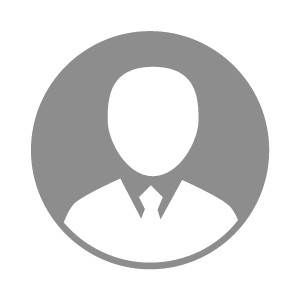 电    话电    话下载后可见下载后可见毕业院校漯河职业技术学院邮    箱邮    箱下载后可见下载后可见学    历高中住    址住    址期望月薪5000-10000求职意向求职意向实验员,畜牧场场长,饲料研发经理实验员,畜牧场场长,饲料研发经理实验员,畜牧场场长,饲料研发经理实验员,畜牧场场长,饲料研发经理期望地区期望地区不限不限不限不限教育经历教育经历工作经历工作经历工作单位：深圳龙岗平南动物医院 工作单位：深圳龙岗平南动物医院 工作单位：深圳龙岗平南动物医院 工作单位：深圳龙岗平南动物医院 工作单位：深圳龙岗平南动物医院 工作单位：深圳龙岗平南动物医院 工作单位：深圳龙岗平南动物医院 自我评价自我评价忠实诚信，讲原则，说到做到，决不推卸职责；有自制力，做事情始终坚持有始有终，从不半途而废；肯学习，有问题不逃避，愿意虚心向他人学习；自信但不自负，不以自我为中心；愿意以谦虚态度赞扬接纳优越者，权威者；会用%的热情和精力投入到工作中；平易近人。为人诚恳，性格开朗，用心进取，适应力强勤奋好学脚踏实地，有较强的团队精神，工作用心进取，态度认真。忠实诚信，讲原则，说到做到，决不推卸职责；有自制力，做事情始终坚持有始有终，从不半途而废；肯学习，有问题不逃避，愿意虚心向他人学习；自信但不自负，不以自我为中心；愿意以谦虚态度赞扬接纳优越者，权威者；会用%的热情和精力投入到工作中；平易近人。为人诚恳，性格开朗，用心进取，适应力强勤奋好学脚踏实地，有较强的团队精神，工作用心进取，态度认真。忠实诚信，讲原则，说到做到，决不推卸职责；有自制力，做事情始终坚持有始有终，从不半途而废；肯学习，有问题不逃避，愿意虚心向他人学习；自信但不自负，不以自我为中心；愿意以谦虚态度赞扬接纳优越者，权威者；会用%的热情和精力投入到工作中；平易近人。为人诚恳，性格开朗，用心进取，适应力强勤奋好学脚踏实地，有较强的团队精神，工作用心进取，态度认真。忠实诚信，讲原则，说到做到，决不推卸职责；有自制力，做事情始终坚持有始有终，从不半途而废；肯学习，有问题不逃避，愿意虚心向他人学习；自信但不自负，不以自我为中心；愿意以谦虚态度赞扬接纳优越者，权威者；会用%的热情和精力投入到工作中；平易近人。为人诚恳，性格开朗，用心进取，适应力强勤奋好学脚踏实地，有较强的团队精神，工作用心进取，态度认真。忠实诚信，讲原则，说到做到，决不推卸职责；有自制力，做事情始终坚持有始有终，从不半途而废；肯学习，有问题不逃避，愿意虚心向他人学习；自信但不自负，不以自我为中心；愿意以谦虚态度赞扬接纳优越者，权威者；会用%的热情和精力投入到工作中；平易近人。为人诚恳，性格开朗，用心进取，适应力强勤奋好学脚踏实地，有较强的团队精神，工作用心进取，态度认真。忠实诚信，讲原则，说到做到，决不推卸职责；有自制力，做事情始终坚持有始有终，从不半途而废；肯学习，有问题不逃避，愿意虚心向他人学习；自信但不自负，不以自我为中心；愿意以谦虚态度赞扬接纳优越者，权威者；会用%的热情和精力投入到工作中；平易近人。为人诚恳，性格开朗，用心进取，适应力强勤奋好学脚踏实地，有较强的团队精神，工作用心进取，态度认真。忠实诚信，讲原则，说到做到，决不推卸职责；有自制力，做事情始终坚持有始有终，从不半途而废；肯学习，有问题不逃避，愿意虚心向他人学习；自信但不自负，不以自我为中心；愿意以谦虚态度赞扬接纳优越者，权威者；会用%的热情和精力投入到工作中；平易近人。为人诚恳，性格开朗，用心进取，适应力强勤奋好学脚踏实地，有较强的团队精神，工作用心进取，态度认真。其他特长其他特长